ČETVRTAK, 26.III. 2020.ZADATCI ZA UČENIKE 3.B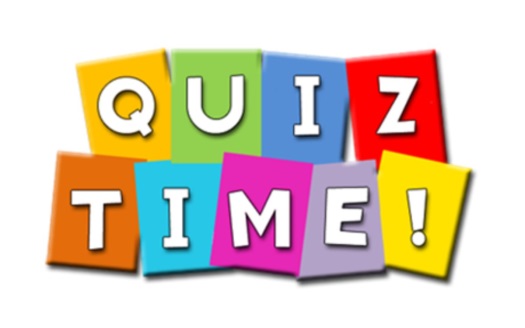 PID: Snalaženje u vremenu – vježbanje i ponavljanje1. ZadatakOdgonetni. Rješenja zapiši u bilježnicu iz prirode i društva.LJETO = GODINAa) DESET + LJETO = deset godina 		   desetljećeb) STO + GODINA = ___________		     ____________	c) TISUĆU + GODINA = ________	             ____________	Riješi nastavni listić u privitku.Ukoliko kod kuće imaš printer, listić možeš isprintati i zalijepiti u bilježnicu. Ako nemaš printer kod kuće, nema veze. U bilježnicu iz prirode i društva napiši redni broj zadatka i rješenja.Na kraju, odgiraj kviz i provjeri svoje znanje!  ;)Poveznica za kviz Snalaženje u vremenu.https://wordwall.net/hr/resource/1005440/snala%c5%beenje-u-vremenuM: Dijeljenje dvoznamenkastog broja jednoznamenkastim brojem s ostatkom Riješi zadatak u udžbeniku na str. 96. ZNAM ( ponovi što si dosad naučio / naučila ).Prouči prezentaciju u privitku, a zatim  riješi zadatke u udžbeniku na str. 97.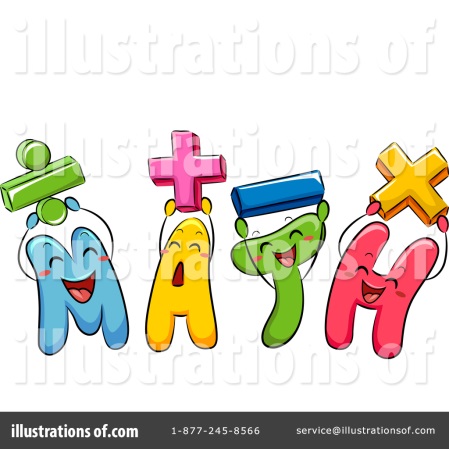 LK: Građevine i tijela u prostoruUz pomoć malenih kutija, papirnatih rola, škara i ljepila sagradi po izboru kulturno – povijesnu ustanovu koju si posjetio / posjetila.Ukoliko želiš, uslikaj svoj uradak , pošalji učiteljici pa ćemo uratke objaviti na mrežnoj stranici škole pod karticom našeg razreda.I na kraju, razgibaj se u uz ove vježbe! TZK: Vježbe razgibavanja.Razgibaj se uz pomoć slika. Napravi vježbe koje možeš.Vježbe izvodi pravilno, polako i bez naglih pokreta.Ne zaboravi, pravilno disanje je važan dio vježbanja.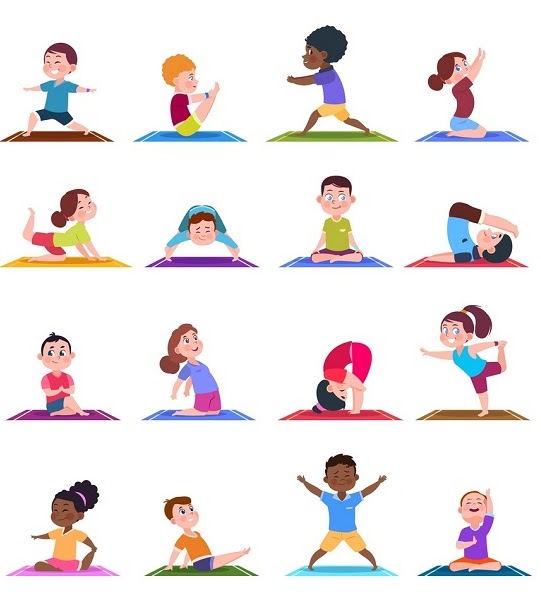 